Savoir écouter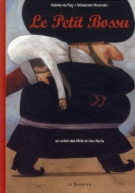 Le petit bossuComplète par vrai ou faux :Remets ces images dans l’ordre chronologique et nomme les personnages présents sur les illustrations :Réponds aux questions :Que fait le tailleur du corps du bossu ?______________________________________________________________________________________________________________________________Où le marchand musulman dépose-t-il le corps du bossu ?______________________________________________________________________________________________________________________________Qu’arrive-t-il au marchand chrétien après l’arrivée du lieutenant de police ?______________________________________________________________________________________________________________________________Pourquoi le Sultan s’inquiète-t-il du bossu ?______________________________________________________________________________________________________________________________Comment le médecin juif se débarrasse-t-il du corps du bossu ?______________________________________________________________________________________________________________________________Que fait le marchand chrétien au bossu ?______________________________________________________________________________________________________________________________Entoure les personnages cités dans l’histoire :Associe le personnage à son activité :Résume en quelques lignes cette histoire :______________________________________________________________________________________________________________________________
_______________________________________________________________
_______________________________________________________________
_______________________________________________________________
_______________________________________________________________
_______________________________________________________________
_______________________________________________________________
_______________________________________________________________
_______________________________________________________________
_______________________________________________________________Comment se termine cette histoire ?_______________________________________________________________
_______________________________________________________________
______________________________________________________________________________________________________________________________Selon toi, qui est responsable de la mort du bossu ? Justifie ta réponse.Le bossu était un bouffon du Sultan.………………………….Le bourreau pend quatre personnes le même jour.………………………….Le marchand musulman roua de coups le bossu.………………………….Le marchand chrétien fait tomber le bossu dans les escaliers.………………………….La femme du tailleur sert un plat de poisson au bossu.………………………….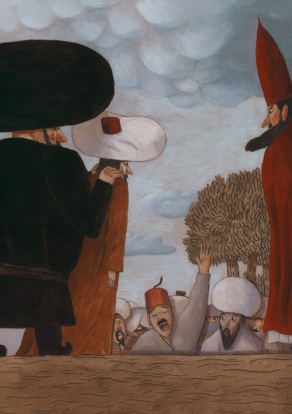 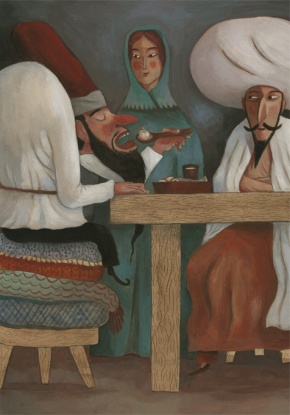 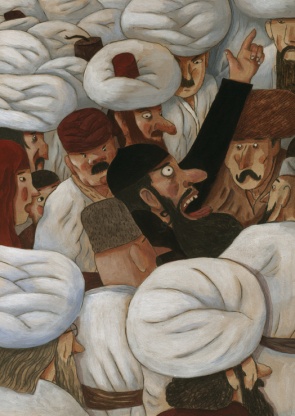 …………………………….…………………………….…………………………….…………………………….…………………………….…………………………….…………………………….…….…….…….…….Le marchand chrétienLe génieLe SageLe bossuLe cuisinier La fille du tailleurLe marchand chinoisLe SultanLe boulangerLe médecin juifLe marchand musulmanLe complice du médecinLe tailleurLa femme du médecinLe bourreauLa femme du bossuLe marchand musulman    fournit le Sultan en étoffes précieusesLe marchand chrétien      est un négociant en graisses et en beurre